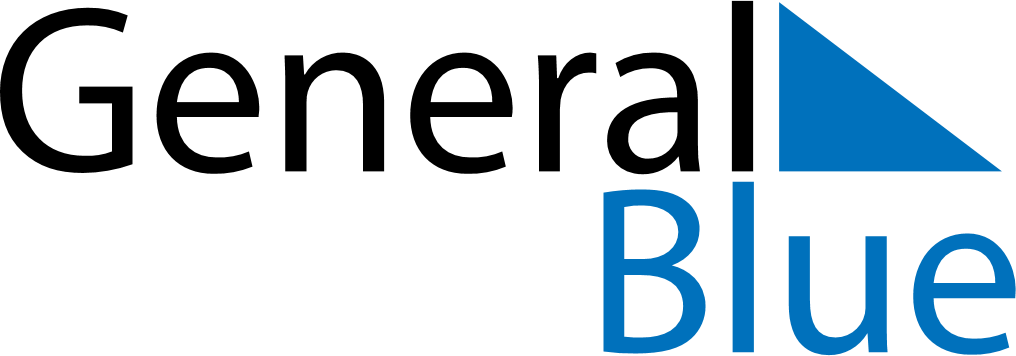 March 2022March 2022March 2022ZambiaZambiaMondayTuesdayWednesdayThursdayFridaySaturdaySunday12345678910111213Women’s DayYouth Day141516171819202122232425262728293031